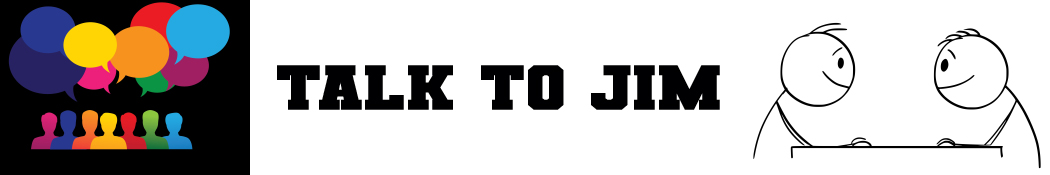 Jim Gibbs is the CCFS Business Development Manager, retired Fire Marshal from Arizona State University, and current Fire Marshal for Woodburn Fire District.Stop by and Speak with Jim – he’ll have an area by our registration desk.·       Are you a new member with questions?·       Do you have an idea to contribute?·       Are you happy with our online training webinars?·       What else would you like to see CCFS do for Members?·       Are you happy as an Exhibitor?  A Sponsor?Any specialized training, presentations, programs you would like to see? Any specialized vendor, product or services?Do you know of any fire safety professionals you would like us to reach out to become a member or presenter?·       and whatever else you want to talk about !!!!!Attendees – Exhibitors – Sponsors – VisitorsThis is your chance to tell us what you think, what you want, and what we can do to make your jobs easier.